1.  Lines l and m are parallel and are cut by the transversal shown. Determine the measures of angles 1 through 7. Include correct units with each part of your solution.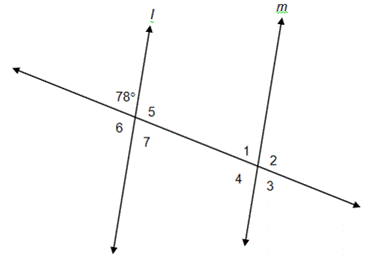 2.  Find the volume of the pyramid with a rectangular base shown below.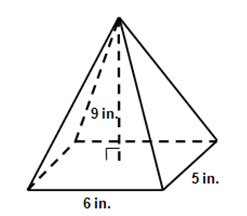 210 cubic inches 84 cubic inches30 cubic inches 70 cubic inches 58 1/3 cubic inches 3. Use the figure below to find the following


 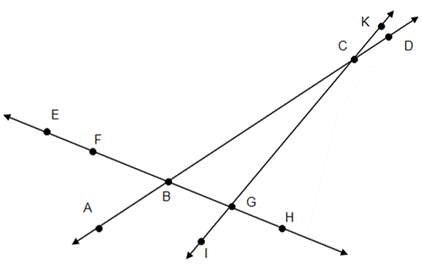 i. < ICA  ii.   < ABH   iii.    < CBG  KCA     
      